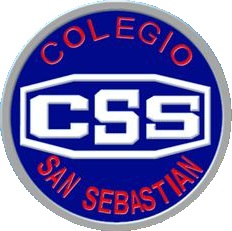             Colegio San Sebastián                         Santiago Centro                        Departamento de Inglés                        Profesor Luis Alvarado P.  EVALUACIÓN FORMATIVA SEGUNDO MEDIONAME______________________________________________ Pts 14/____ A Complete with third conditional1 If it had not snowed so heavily yesterday, we ________ (go) for a walk. 2 If we ________________ (not see) the news last night, we wouldn’t have known about the strike. 3 If the ambulance _____________ (arrive) sooner, they would have saved the man’s life.4 If I hadn’t been ill, I ________ (go) to school. 5 We wouldn’t have been late if the alarm ______________ (not go off). (write) an essay.6 If I ________________ (get) home earlier, I ________________ (cook) dinner.7 If you ____________ (not forget) the GPS, we ______________ (find) the way more easily. 8  Linda ________________ (help) you if you ____________ (ask) her politely.B Choose the correct alternative1 If I had studied, I__ the examWould passWould have passedWouldn’t have passed2 If I___ the lottery I would have travelled around the worlHad wonHad winHadn’t won3 If had lived here, I__ you everydayVisitedWould visitedWould have visited4 If it had rained, we___ the matchWould have playedWouldn’t have playedWouldn’t played 5 If I ___ up early, I would have got the busHad gotHadn’t gotGot6 If I had gone to the party I __ with her     a. would danced     b. Woudn’t have danced     c would have dancedCompleta tu nombre, sigue las instrucciones y responde cuidadosamente.Terminada la evaluación debes enviarla al siguiente correo: inglescss2020@gmail.comBuena suerte!